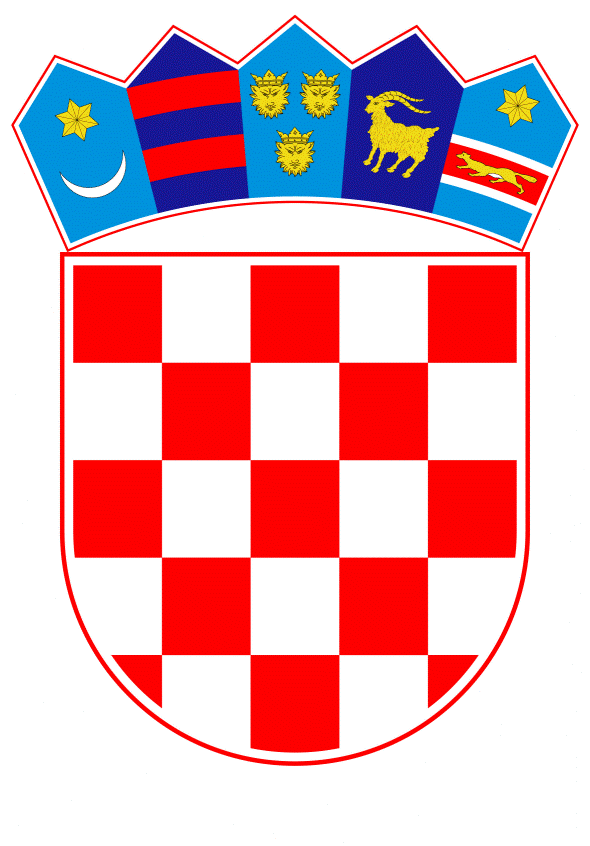 VLADA REPUBLIKE HRVATSKEZagreb, 29. srpnja 2021.______________________________________________________________________________________________________________________________________________________________________________________________________________________________PrijedlogNa temelju članka 31. stavka 2. Zakona o Vladi Republike Hrvatske („Narodne novine“, br. 150/11., 119/14., 93/16. i 116/18.) i članka 44. stavka 2. Zakona o proračunu („Narodne novine“, br. 87/08., 136/12. i 15/15.), Vlada Republike Hrvatske je na sjednici održanoj ___________________ donijela O D L U K Uo davanju suglasnosti Ministarstvu zdravstva, Kliničkom bolničkom centru Split, za preuzimanje obveza na teret sredstava državnog proračuna Republike Hrvatske u 2022. godini, za sklapanje ugovora o izvođenju građevinskih radova i ugovora o obavljanju usluga stručnog nadzora građenja te usluga koordinatora II zaštite na radu za izgradnju Regionalnog transfuzijskog centra u sklopu Kliničkog bolničkog centra SplitI.Daje se suglasnost Ministarstvu zdravstva, Kliničkom bolničkom centru Split, za preuzimanje obveza na teret sredstava državnog proračuna Republike Hrvatske u 2022. godini, za sklapanje ugovora o izvođenju građevinskih radova i ugovora o obavljanju usluga stručnog nadzora građenja te usluga koordinatora II zaštite na radu za izgradnju Regionalnog transfuzijskog centra u sklopu Kliničkog bolničkog centra Split, u ukupnom iznosu od 38.350.000,66 kuna (od čega iz izvora financiranja 11 Opći prihodi i primici u iznosu od 15.839.317,27 kuna, a iz izvora financiranja 563 Europski fond za regionalni razvoj (EFRR) u iznosu od 22.510.683,39 kuna), i to za ugovor o javnoj nabavi radova iznos od 37.900.000,66 kuna i za ugovor o obavljanju usluga stručnog nadzora građenja te usluga koordinatora II zaštite na radu iznos od 450.000,00 kuna. II.Ova Odluka stupa na snagu danom donošenja.KLASA: URBROJ:Zagreb,PREDSJEDNIKmr. sc. Andrej PlenkovićO B R A Z L O Ž E NJ EProcijenjena vrijednost projekta „Regionalni transfuzijski centar KBC Split“ iznosi 54.380.225,00 kn. Ugovorom o dodjeli bespovratnih sredstava za navedeni projekt osiguran je iznos od 31.920.000,00 kn, dok je preostala sredstva potrebna za realizaciju projekta osiguralo Ministarstvo zdravstva, Klinički bolnički centar Split (u daljnjem tekstu: KBC Split), na izvoru financiranja 11 Opći prihodi i primici u 2021. i 2022. godini.KBC Split je proveo postupke javne nabave za projekt „Regionalni transfuzijski centar KBC Split“ i to za izvođenje građevinskih radova na izgradnji Regionalnog transfuzijskog centra KBC Split na lokalitetu Križine te za uslugu stručnog nadzora građenja i uslugu koordinatora II zaštite na radu za izgradnju. Nakon provedenih postupaka javne nabave, kao ekonomski najpovoljnija ponuda za izvođenje građevinskih radova na izgradnji Regionalnog transfuzijskog centra KBC Split ocijenjena je i odabrana, Odlukom o odabiru od 8. siječnja 2021., ponuda ELEKTROCENTAR PETEK d.o.o., Etanska cesta 8, Ivanić Grad, u iznosu od 49.875.000,66 kn s PDV-om. Za uslugu stručnog nadzora građenja te uslugu koordinatora II zaštite na radu za izgradnju Regionalnog transfuzijskog centra KBC Split, Odlukom o odabiru od 30. prosinca 2020., odabrana je ponuda INSTITUT IGH d.d., Janka Rakuše 1, Zagreb, u iznosu od 675.000,00 kn s PDV-om.S obzirom na to da je plaćanje po navedenim ponudama predviđeno i u 2022., Ministarstvo zdravstva podnijelo je zahtjev za davanje suglasnosti za preuzimanje obveza na teret sredstava državnog proračuna Republike Hrvatske sukladno članku 44. Zakona o proračunu („Narodne novine“, br. 87/08., 136/12. i 15/15.), za provedbu projekta „Regionalni transfuzijski centar KBC Split“.Plaćanje po navedenim ponudama predviđeno je na teret izvora financiranja po ugovorima i u iznosima kako slijedi:Za plaćanje obveza po navedenim ugovorima u 2021. osigurana su sredstva u iznosu od 12.200.000,00 kn u Državnom proračunu Republike Hrvatske za 2021. godinu i projekcijama za 2022. i 2023. godinu, na pozicijama Ministarstva zdravstva, KBC-a Split na kapitalnom projektu K885003 Operativni program konkurentnost i kohezija, i to na izvoru financiranja 11 Opći prihodi i primici u iznosu od 5.038.844,00 kn (od čega za izvođenje građevinskih radova iznos od 4.945.914,50, a za stručni nadzor i usluge koordinatora II zaštite na radu iznos od 92.929,50 kn) te na izvoru financiranja 563 Europski fond za regionalni razvoj (EFRR) u iznosu od 7.161.156,00 kn (od čega za izvođenje građevinskih radova iznos od 7.029.085,50 kn, a za stručni nadzor i usluge koordinatora II zaštite na radu iznos od 132.070,50 kn).Dakle, za razliku sredstva u ukupnom iznosu od 38.350.000,66 kn Ministarstvo zdravstva, KBC Split traži suglasnost za preuzimanje obveza na teret sredstava državnog proračuna Republike Hrvatske u 2022. Sredstva potrebna za plaćanje obveza po navedenim ugovorima su i u 2022. osigurana na prethodno navedenoj poziciji, u ukupnom iznosu od 38.350.000,66 kn, od čega na izvoru financiranja 11 Opći prihodi i primici u ukupnom iznosu od 15.839.317,27 kn (za izvođenje građevinskih radova iznos od 15.653.458,27 kn, a za provođenje stručnog nadzora građenja i usluga koordinatora II zaštite na radu iznos od 185.859,00 kn), a na izvoru financiranja 563 Europski fond za regionalni razvoj u ukupnom iznosu od 22.510.683,39 kn (za izvođenje građevinskih radova iznos od 22.246.542,39 kn, a za provođenje stručnog nadzora građenja i usluga koordinatora II zaštite na radu iznos od 264.141,00 kn).Člankom 44. stavkom 2. Zakona o proračunu, propisano je da proračunski korisnik može preuzeti obveze po ugovoru koji zahtijeva plaćanje u sljedećim godinama uz suglasnost Vlade, a na prijedlog ministra financija.Slijedom navedenoga, ministar financija predlaže Vladi Republike Hrvatske davanje suglasnosti Ministarstvu zdravstva, KBC-u Split za preuzimanje obveza na teret sredstava državnog proračuna Republike Hrvatske u 2022., u ukupnom iznosu od 38.350.000,66 kn, za sklapanje ugovora o izvođenju građevinskih radova i ugovora o obavljanju usluga stručnog nadzora građenja te usluga koordinatora II zaštite na radu za izgradnju Regionalnog transfuzijskog centra u sklopu KBC-a Split.Predlagatelj:Ministarstvo financijaPredmet:Prijedlog odluke o davanju suglasnosti Ministarstvu zdravstva, Kliničkom bolničkom centru Split, za preuzimanje obveza na teret sredstava državnog proračuna Republike Hrvatske u 2022. godini, za sklapanje ugovora o izvođenju građevinskih radova i ugovora o obavljanju usluga stručnog nadzora građenja te usluga koordinatora II zaštite na radu za izgradnju Regionalnog transfuzijskog centra u sklopu Kliničkog bolničkog centra Split Regionalni transfuzijski centar KBC Split2021.2022.UkupnoUgovor o izvođenju građevinskih radova11.975.000,0037.900.000,6649.875.000,6611 Opći prihodi i primici4.945.914,5015.653.458,2720.599.372,77563 Europski fond za regionalni razvoj (EFRR)7.029.085,5022.246.542,3929.275.627,89Ugovor o obavljanju usluga stručnog nadzora građenja te usluga koordinatora II zaštite na radu225.000,00450.000,00675.000,0011 Opći prihodi i primici92.929,50185.859,00278.788,50563 Europski fond za regionalni razvoj (EFRR)132.070,50264.141,00396.211,50SVEUKUPNO12.200.000,0038.350.000,6650.550.000,66